ALİ KUŞÇU ÖZEL EĞİTİM UYGULAMA OKULU 3. KADEME11/A otizm SINIFI UZAKTAN EĞİTİM RAPORUDERS ÖĞRETMENİ;Ergün ekmekciÖĞRENCİLER;Sibel özdemir RAPOR: Öğrencilerimizin velileriyle temasa geçilmiş ve wattsapp grubu kurulmuştur. Gruptan velilere eba hakkında bilgiler verilmiştir. Nasıl kullanılacağı konusunda bilgiler verilmiştir ve günlük geri dönütler alınarak sıkı takibi yapılmıştır. Gruptan yapılan açıklamalar ve geri dönütler aşağıda paylaşılmıştır.21.03.2020İyi günler sayın  velilerim bildiğiniz  üzere salgından dolayı  okullara geçici bir süreliğine ara verildi... Bu süreçte  öğrencilerimiz için  uzaktan eğitim sistemi olusturuldu bizim öğrencilerimiz için de uzaktan eğitim dersleri mevcut ..Bu konuda neyi nasıl yapılacağını  sizlerle paylaşacağız inşallah... Evinizde Sağlıklı günler geçirmeniz dileğiyle...22.03.2020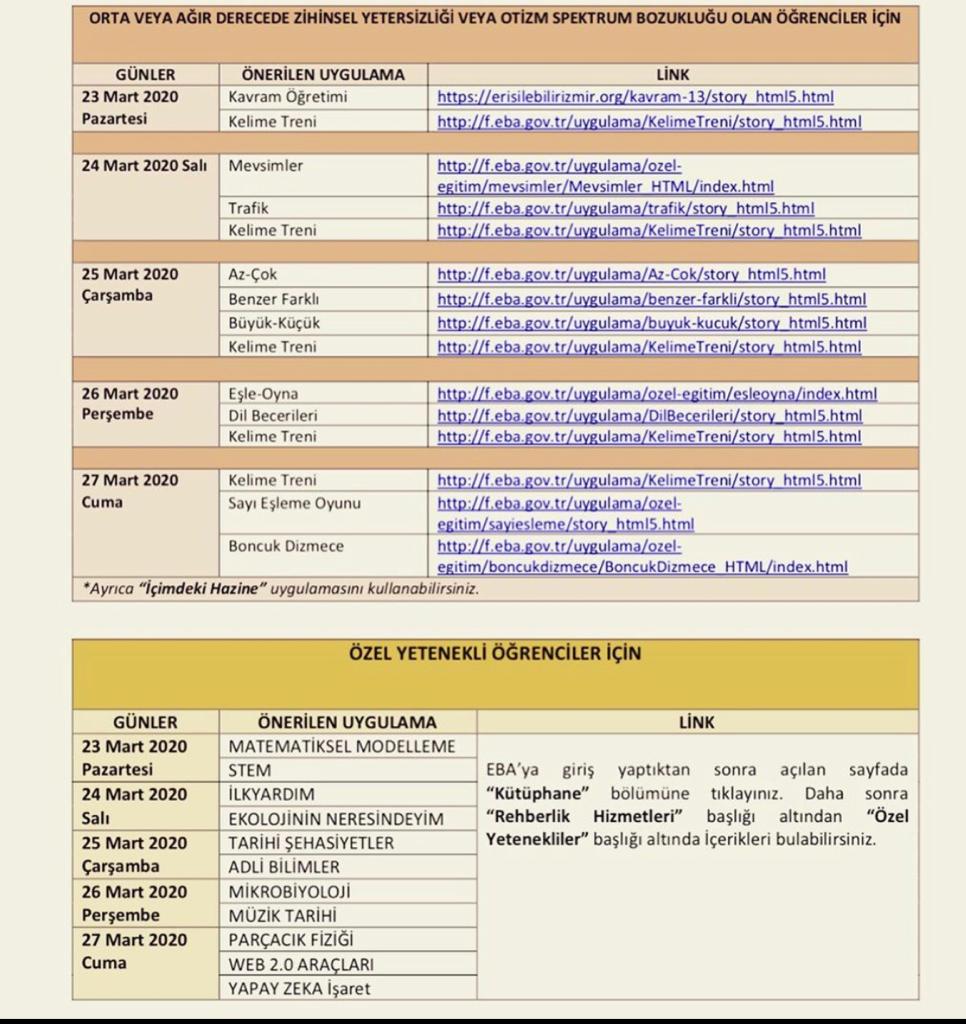 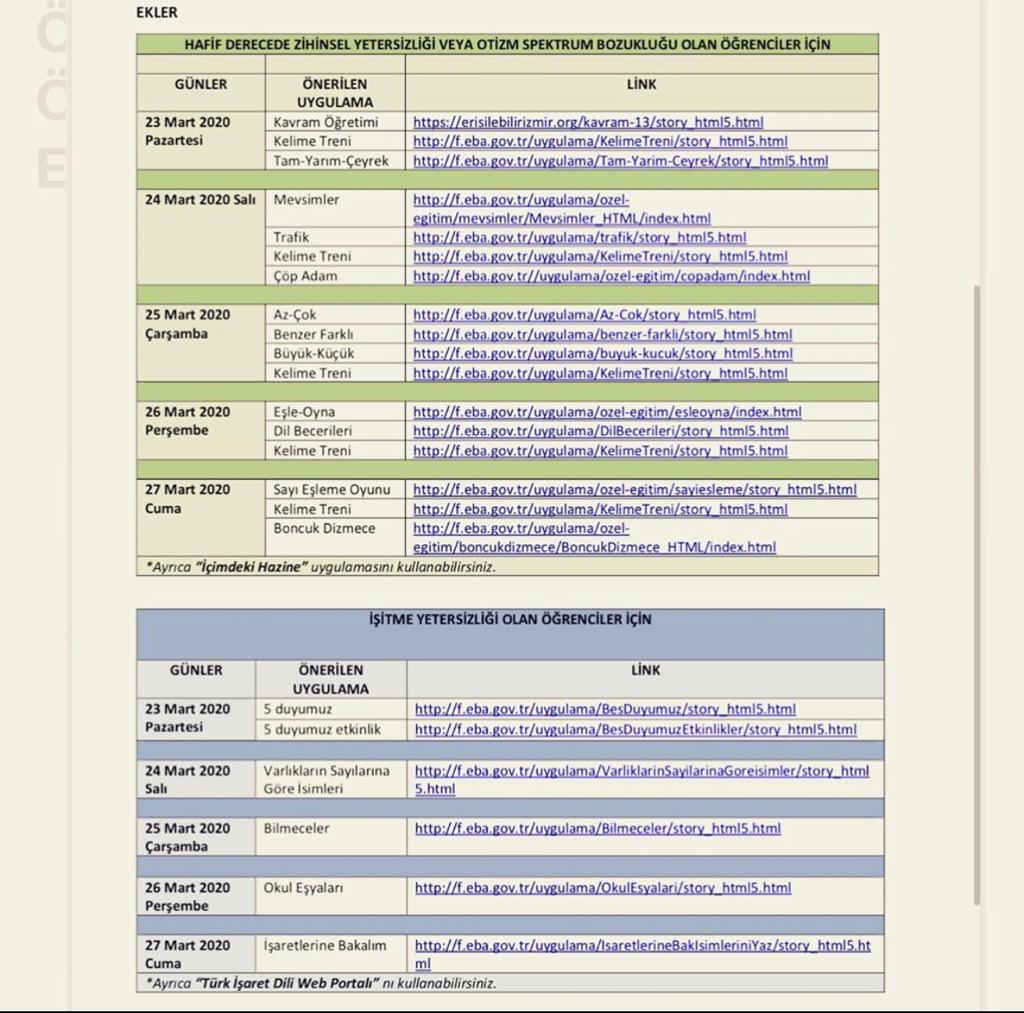 iyi akşamlar bilginiz üzere yarın saat 9.00 itibari ile uzaktan eğitim  sürecinmiz başlayacaktır  sizlere özel eğitim ile ilgili olan ders programını gönderdim...mümkün  oldukça çocuklarımızı bu süreçte  destekleyelim ...ayrıca derslerle ilgili harhangi bir sorununuz olursa bize rahatlıkla  ulaşabilirsiniz... Evinizde sağlıklı günler  geçirmeniz dileğiyle....Öğrencilerimiz orta ve hafif düzeydeki  dersleri takip edeceklerdir...https://erisilebilirizmir.org/kavram-13/story_html5.htmlhttp://f.eba.gov.tr/uygulama/KelimeTreni/story_html5.htmlhttp://f.eba.gov.tr/uygulama/Tam-Yarim-Ceyrek/story_html5.html23.03.2020iyi akşamlar bugün uzaktan eğitimin ilk günüydü  verimli geçmiştir inşallah bazı velilerim cok güzel resimler ve vidyolar gönderdi bunu bütün velilerim gönderirse sevinirim neler yapıldığını  takip etmiş oluruz 😊😊 evinizde sağlıklı günler geçirmeniz dileğiyle24.03.2020günaydın bugün size göndereceğim  iki ders linki varhttp://f.eba.gov.tr/uygulama/ozel-egitim/mevsimler/Mevsimler_HTML/index.htmlhttp://f.eba.gov.tr/uygulama/trafik/story_html5.htmlbugünkü derslerimiz bunlariyi dersler herkese mümkün oldukça dersleri izleyip daha sonra soru cevap yoluyla pekiştirelim... herhangi bir durum olursa anında bana dönebilirsiniz... EVİNİZDE SAĞLIKLI GÜNLER GEÇİRMENİZ DILEGILYE...25.03.2020http://f.eba.gov.tr/uygulama/Az-Cok/story_html5.htmlhttp://f.eba.gov.tr/uygulama/benzer-farkli/story_html5.htmlhttp://f.eba.gov.tr//uygulama/ozel-egitim/copadam/index.htmlhttp://f.eba.gov.tr/uygulama/KelimeTreni/story_html5.htmlgünaydın  bu günkü derslerimiz .Bilindiği üzere salgından dolayı okullar 30 nisana kadar uzaktan eğitimle devam edilecek bu süreçte karşılıklı eğitimi en verimli şekilde devam ettireceğiz inşallah26.03.2020http://f.eba.gov.tr/uygulama/ozel-egitim/esleoyna/index.htmlhttp://f.eba.gov.tr/uygulama/KelimeTreni/story_html5.htmlhttp://f.eba.gov.tr/uygulama/DilBecerileri/story_html5.htmlhttp://f.eba.gov.tr/uygulama/DilBecerileri/story_html5.htmlGünaydın bu günkü derslerimiz... iyi dersler ...27.03.2020http://f.eba.gov.tr/uygulama/ozel-egitim/sayiesleme/story_html5.htmlhttp://f.eba.gov.tr/uygulama/KelimeTreni/story_html5.htmlhttp://f.eba.gov.tr/uygulama/ozel-egitim/boncukdizmece/BoncukDizmece_HTML/index.htmlhttp://f.eba.gov.tr/uygulama/VarliklarinSayilarinaGoreisimler/story_html5.html30.03.2020günaydın  bundan sonra uzaktan eğitim sürecinde sizlere link gönderemiyoruz hafta içi  her gün trt eba da dersler tv den verilecek oradan takip edilecektir .Velilerimden biri gruptan cıktı bilgilendirme istemediğini belirtti.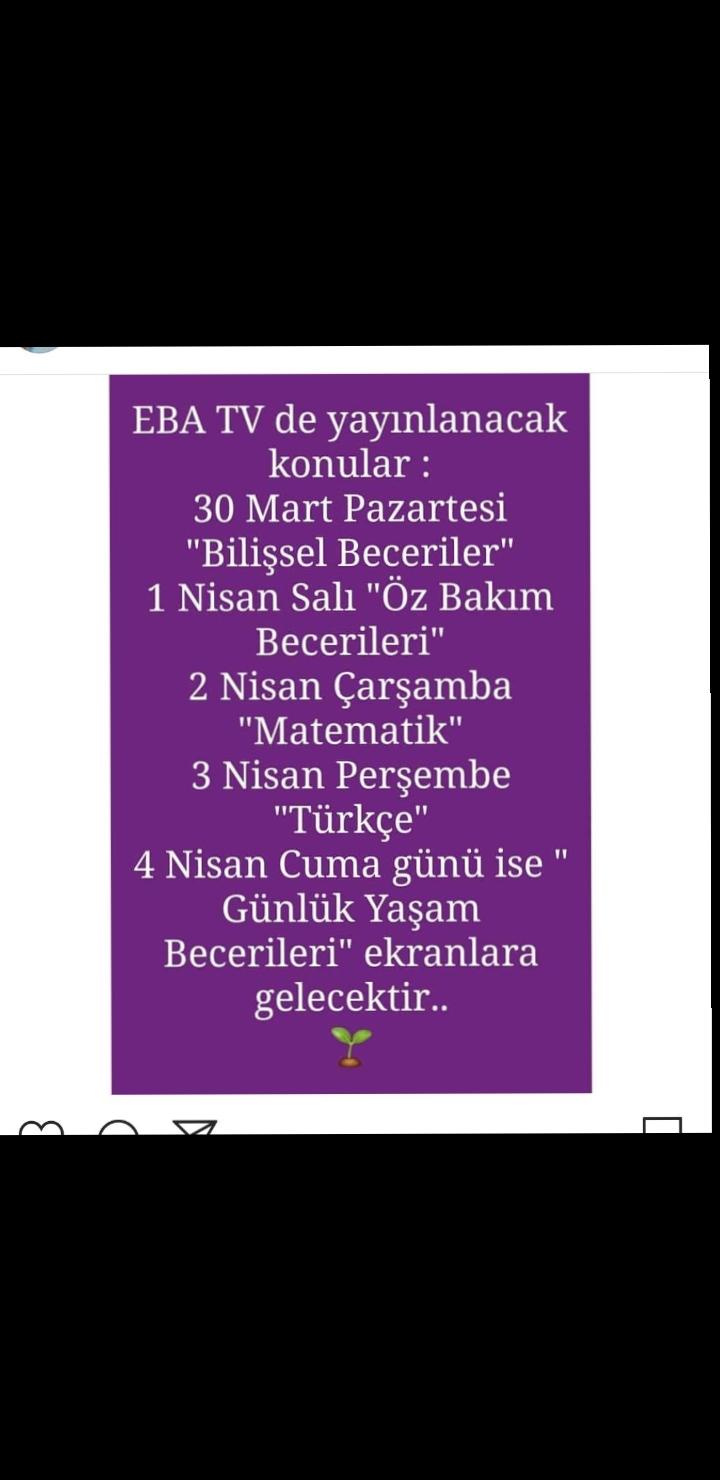 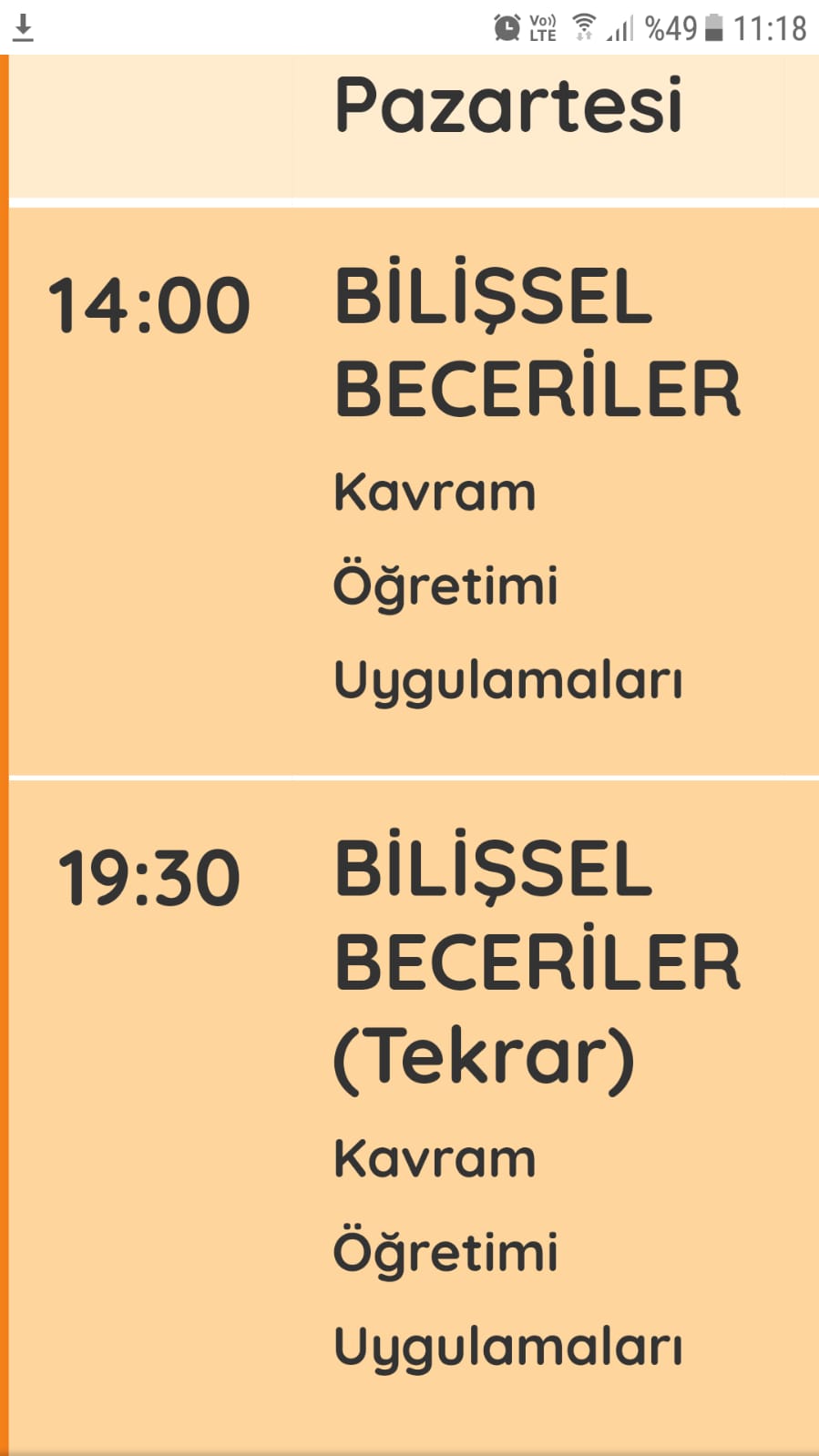 31.03.2020      Veli ye gerekli bilgilendirme yapılmak istendi  veli telefonu açmadi03.04.2020Veli gruptan atılan bilgilendirmeye cevap vermediMatematik dersi06.04.2020Veli hicbir şekilde iletişim kurmuyor.07.04.2020iyi akşamlar veliden cevap yok08.04.2020Günaydın bugün cocuklarimizla basit eğlenceli  bir deney yapalım istiyorum kolay gelsin fotolarınızı bekliyorumNot: Velilerimizle wattsapptan olduğu gibi telefonla arayarak sağlık durumları ve çalışmalar hakkında ayrıyeten bilgi alınmak istenmekte ama veli telefona ve whatsapp mesajlarına cevap vermemektedir...